Hanging Mobile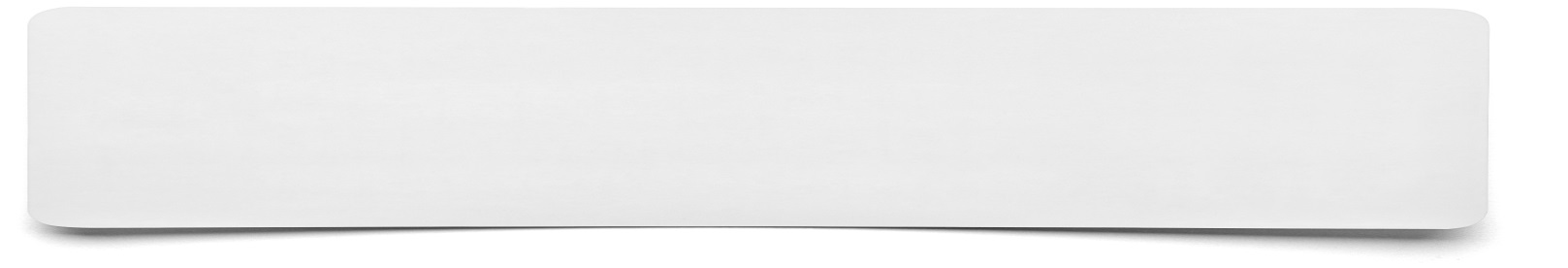 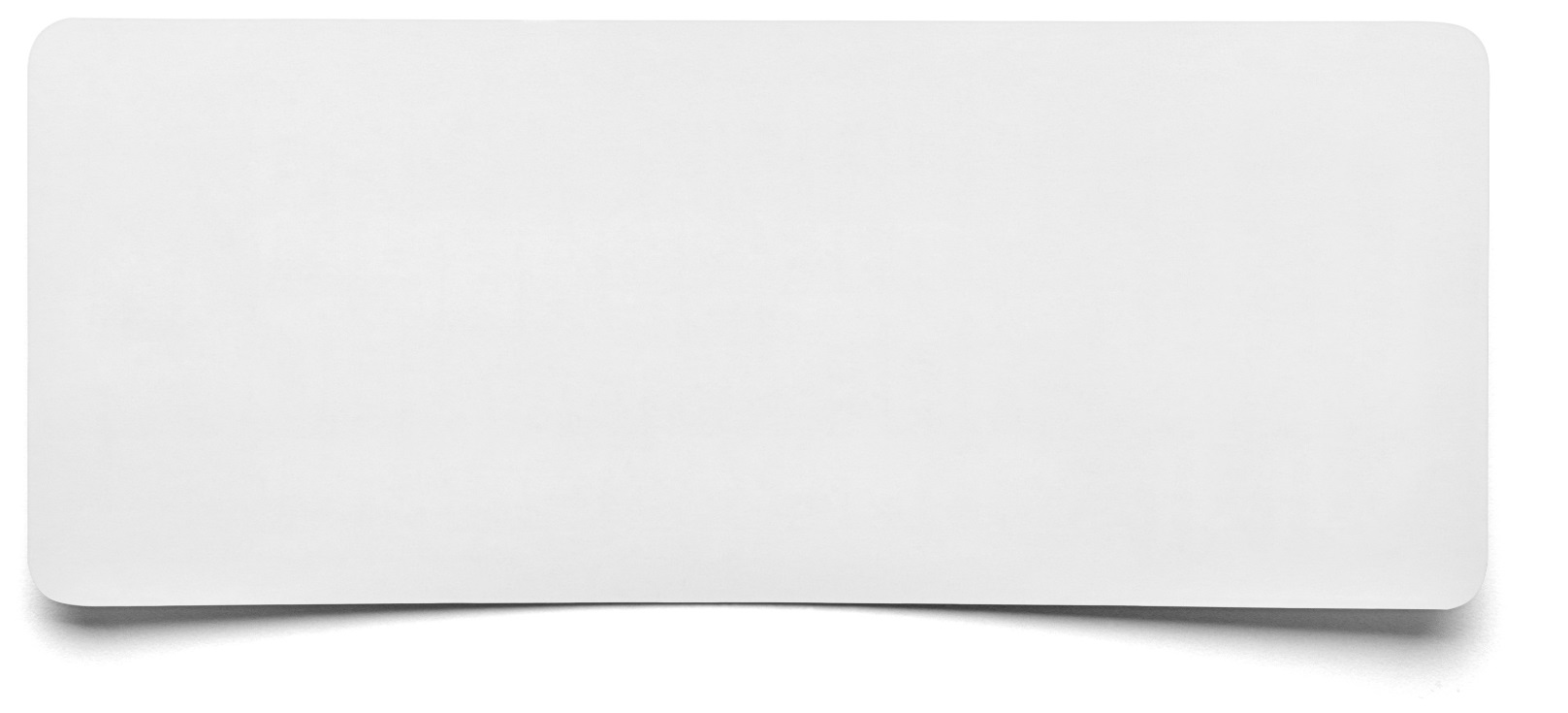 